MAMA NjuguYum used to make ~F100 SuperDrink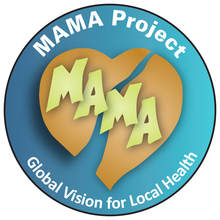 Nutritional Supplement Containing Peanuts, Molasses, and Milk, Fortified with MICROMIX:  All 21 Essential Micronutrients and MAMA Macro Blend: Macronutrients: Calcium, Phosphorus, Potassium, Magnesium, & Sulfur Peanut Butter is made from roasted peanuts without added salt, sugar or other ingredients. Each bar contains 544 calories and weighs 95 grams   To make a nutritious drink that can be use in Recovery of malnourished children after initial stabilization with ~F75 formula, a ~F100 dink can be made by mashing two servings (2/3 cup, 2 packets or 2bars) then adding clean boiled or filtered and chlorinated water to make one liter. Mash, stir and shake until dissolved, and shake or stir vigorously before pouring each serving.  Serve according to child’s weight and presence or absence of edema. If signs of worsening condition, stop advancing the amounts until condition stabilizes.IngredientsWgt in lbWgt in KgVolume in level 8 oz, 240 cc cupsVolume cc-    Level measurePeanut butter52.269Nonfat Dried skim milk- Instant4960Sugar4960MAMA Macro Blend1/460MICROMIX"1/24"10 Instructions:Instructions:Instructions:Instructions:Instructions:Measure the Nonfat dried milk into a bowlAdd MAMA Macro Blend & MICROMIX   to the Nonfat dried milkMeasure the Peanut butter into a large bowl. Be sure that the oil is fully blended in before measuringMeasure the sugar & Mix with peanut butterTo the wet mixture, add the dry ingredients and mix againScoop 1/3 level cup the mixture, transfer to packing funnel, and press into the into the designated ziplock bag.  Close and shape into bar. 